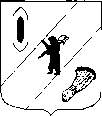 АДМИНИСТРАЦИЯ  ГАВРИЛОВ-ЯМСКОГОМУНИЦИПАЛЬНОГО  РАЙОНАПОСТАНОВЛЕНИЕ20.04.2015   №  554Об утверждении порядка о сообщении лицами, замещающими муниципальные должности,  муниципальными служащими, замещающими должности муниципальной службы в Администрации Гаврилов-Ямского муниципального района, о получении подарка в связи с их должностным положением или исполнением ими служебных (должностных) обязанностей, сдаче и оценке подарка, реализации (выкупе) и зачислении средств, вырученных от его реализации (выкупа)В целях реализации статьи 14 Федерального закона от 02.03.2007 № 25-ФЗ «О муниципальной службе в Российской Федерации», статьи 12.1 Федерального закона от 25 декабря 2008 года № 273-ФЗ "О противодействии коррупции", в соответствии с постановлением Правительства Российской Федерации от 9 января 2014 года № 10 "О порядке сообщения отдельными категориями лиц о получении подарка в связи с их должностным положением или исполнением ими служебных (должностных) обязанностей, сдачи и оценки подарка, реализации (выкупа) и зачисления средств, вырученных от его реализации", статьей 575 Гражданского кодекса Российской Федерации, руководствуясь статьей 26 Устава Гаврилов - Ямского муниципального района,АДМИНИСТРАЦИЯ  МУНИЦИПАЛЬНОГО  РАЙОНА  ПОСТАНОВЛЯЕТ:      1. Утвердить прилагаемый Порядок о сообщении лицами, замещающими муниципальные должности, муниципальными служащими, замещающими должности муниципальной службы в Администрации Гаврилов-Ямского муниципального района, о получении подарка в связи с их должностным положением или исполнением ими служебных (должностных) обязанностей, сдаче и оценке подарка, реализации (выкупе) и зачислении средств, вырученных от его реализации (выкупа).         2.  Назначить ответственным лицом, за принятие и хранение подарков – консультанта отдела по организационно-правовой работе и муниципальной службе Администрации муниципального района Лыкову Е.О.      3. Отделу учета и отчетности Администрации муниципального района (начальник Подвальная Е.Б.) осуществлять принятие к бухгалтерскому учету подарков.      4. Контроль за исполнением постановления возложить на управляющего делами Администрации муниципального района Ширшину М.Ю.      5.  Постановление вступает в силу с момента подписания.Глава Администрациимуниципального района 						    В.И. СеребряковПриложение к постановлению                                                                                     Администрации муниципального                                                                          района 20.04.2015   № 554ПОРЯДОКО СООБЩЕНИИ ЛИЦАМИ, ЗАМЕЩАЮЩИМИ МУНИЦИПАЛЬНЫЕ ДОЛЖНОСТИ, МУНИЦИПАЛЬНЫМИ СЛУЖАЩИМИ, ЗАМЕЩАЮЩИМИ ДОЛЖНОСТИ МУНИЦИПАЛЬНОЙ СЛУЖБЫ В АДМИНИСТРАЦИИ ГАВРИЛОВ-ЯМСКОГО МУНИЦИПАЛЬНОГО РАЙОНА, О ПОЛУЧЕНИИ ПОДАРКА В СВЯЗИ С ИХ ДОЛЖНОСТНЫМ ПОЛОЖЕНИЕМ ИЛИ ИСПОЛНЕНИЕМ ИМИ СЛУЖЕБНЫХ (ДОЛЖНОСТНЫХ) ОБЯЗАННОСТЕЙ, СДАЧЕ И ОЦЕНКЕ ПОДАРКА, РЕАЛИЗАЦИИ (ВЫКУПЕ) И ЗАЧИСЛЕНИИ СРЕДСТВ, ВЫРУЧЕННЫХ ОТ ЕГО РЕАЛИЗАЦИИ (ВЫКУПА)1. Настоящее положение определяет порядок сообщения лицами, замещающими муниципальные должности,  муниципальными служащими, замещающими должности муниципальной службы в Администрации муниципального района, о получении подарка в связи с протокольными мероприятиями, служебными командировками и другими официальными мероприятиями, участие в которых связано с их должностным положением или исполнением ими служебных (должностных) обязанностей, порядок сдачи и оценки подарка, реализации (выкупа) и зачисления средств, вырученных от его реализации (выкупа).2. Для целей настоящего положения используются следующие понятия:"подарок, полученный в связи с протокольными мероприятиями, служебными командировками и другими официальными мероприятиями" - подарок, полученный лицом, замещающим муниципальную должность или должность муниципальной службы, от физических (юридических) лиц, которые осуществляют дарение исходя из должностного положения одаряемого или исполнения им служебных (должностных) обязанностей, за исключением канцелярских принадлежностей, которые в рамках протокольных мероприятий, служебных командировок и других официальных мероприятий предоставлены каждому участнику указанных мероприятий в целях исполнения им своих служебных (должностных) обязанностей, цветов и ценных подарков, которые вручены в качестве поощрения (награды);"получение подарка в связи с должностным положением или в связи с исполнением служебных (должностных) обязанностей" - получение лицом, замещающим муниципальную должность или должность муниципальной службы  лично или через посредника от физических (юридических) лиц подарка в рамках осуществления деятельности, предусмотренной должностным регламентом (должностной инструкцией), а также в связи с исполнением служебных (должностных) обязанностей в случаях, установленных федеральными, региональными законами и иными нормативными актами, определяющими особенности правового положения и специфику профессиональной служебной и трудовой деятельности указанных лиц.3. Лица, замещающие муниципальную должность,  муниципальными служащими, замещающими должности муниципальной службы в Администрации муниципального района, не вправе получать не предусмотренные законодательством Российской Федерации подарки от физических (юридических) лиц в связи с их должностным положением или исполнением ими служебных (должностных) обязанностей.4. Лица, замещающие муниципальную должность, муниципальными служащими, замещающими должности муниципальной службы в Администрации муниципального района обязаны в порядке, предусмотренном настоящим положением, уведомлять обо всех случаях получения подарка в связи с их должностным положением или исполнением ими служебных (должностных) обязанностей уполномоченный орган Администрации муниципального района, в котором указанные лица проходят муниципальную службу или осуществляют трудовую деятельность.5. Уведомление о получении подарка в связи с должностным положением или исполнением служебных (должностных) обязанностей (далее - уведомление), составленное согласно приложению 1, представляется не позднее 3 рабочих дней со дня получения подарка в отдел по организационно-правовой работе и муниципальной службе Администрации Гаврилов-Ямского муниципального района. К уведомлению прилагаются документы (при их наличии), подтверждающие стоимость подарка (кассовый чек, товарный чек, иной документ об оплате (приобретении) подарка).В случае если подарок получен во время служебной командировки, уведомление представляется не позднее 3 рабочих дней со дня возвращения лица, получившего подарок, из служебной командировки.При невозможности подачи уведомления в сроки, указанные в абзацах первом и втором настоящего пункта, по причине, не зависящей от лица, замещающего муниципальную должность,  муниципальными служащими, замещающими должности муниципальной службы в Администрации муниципального района, оно представляется не позднее следующего дня после ее устранения.6. Уведомление составляется в 2 экземплярах, один из которых возвращается лицу, представившему уведомление, с отметкой о регистрации, другой экземпляр направляется в комиссию по поступлению и выбытию активов Администрации Гаврилов-Ямского муниципального района, образованную в соответствии с законодательством о бухгалтерском учете (далее - комиссия). Комиссия формируется на основании постановления Администрации Гаврилов-Ямского муниципального района в количестве не менее 4 муниципальных служащих.6.1. В функции комиссии в части реализации Положения входит:1. Рассмотрение уведомления и приложенных к нему документов, а также заявление о выкупе подарка;2. Определение стоимости подарков, за исключением случаев, предусмотренных пунктом 16 Положения;3. Подготовка заключений о целесообразности использования подарка для обеспечения деятельности  Администрации муниципального района, повторной реализации либо  безвозмездной передаче, либо  его уничтожении;4. Результаты рассмотрения уведомления, заявления о выкупе  подарка отражаются в протоколах заседаний комиссии.6.2. Организационное обеспечение работы комиссии в Администрации муниципального района осуществляется управляющим делами Администрации муниципального района – начальником отдела по организационно-правовой работе и муниципальной службе. В случае получения подарка лицом, входящим в состав комиссии, указанное лицо временно выводится из состава комиссии и не принимает участия в заседании комиссии. Решения на заседаниях комиссии принимаются простым большинством голосов. При одинаковом количестве голосов решающим голосом считается голос председателя комиссии. 7. Подарок, стоимость которого подтверждается документами и превышает 3 тыс. рублей либо стоимость которого служащему неизвестна, сдается ответственному лицу за кадровую работу Администрации муниципального района в отдел по организационно-правовой работе и муниципальной службе, которое принимает его на хранение по акту приема-передачи не позднее 5 рабочих дней со дня регистрации уведомления в соответствующем журнале регистрации (Приложение 2 и 3).8. Подарок, полученный лицом, замещающим муниципальную должность, муниципальными служащими, замещающими должности муниципальной службы в Администрации муниципального района, независимо от его стоимости, подлежит передаче на хранение в порядке, предусмотренном пунктом 7 настоящего положения.9. До передачи подарка по акту приема-передачи ответственность в соответствии с законодательством Российской Федерации за утрату или повреждение подарка несет лицо, получившее подарок.10. В целях принятия к бухгалтерскому учету подарка в порядке, установленном законодательством Российской Федерации, определение его стоимости проводится на основе рыночной цены, действующей на дату принятия к учету подарка, или цены на аналогичную материальную ценность в сопоставимых условиях с привлечением при необходимости комиссии. Сведения о рыночной цене подтверждаются документально, а при невозможности документального подтверждения - экспертным путем. Подарок возвращается сдавшему его лицу по акту приема-передачи в случае, если его стоимость не превышает 3 тыс. рублей не позднее 3 рабочих дней.11. Отдел по имущественным отношениям Управления по архитектуре, градостроительству, имущественным и земельным отношениям Администрации муниципального района обеспечивает включение в установленном порядке принятого к бухгалтерскому учету подарка, стоимость которого превышает 3 тыс. рублей, в казну Гаврилов-Ямского муниципального района.12. Лицо, замещающее муниципальную должность, муниципальными служащими, замещающими должности муниципальной службы в Администрации муниципального района, сдавшие подарок, может его выкупить, направив на имя представителя нанимателя (работодателя) соответствующее заявление не позднее двух месяцев со дня сдачи подарка (Приложение 4).13. Отдел по имущественным отношениям Управления по архитектуре, градостроительству, имущественным и земельным отношениям Администрации муниципального района в течение 3 месяцев со дня поступления заявления, указанного в пункте 12 настоящего положения, организует оценку стоимости подарка для реализации (выкупа) и уведомляет в письменной форме лицо, подавшее заявление, о результатах оценки, после чего в течение месяца заявитель выкупает подарок по установленной в результате оценки стоимости или отказывается от выкупа.В случае не поступления от лица, замещающего должность муниципальной службы, муниципальными служащими, замещающими должности муниципальной службы в Администрации муниципального района, заявления о его выкупе или при отказе от выкупа подарка комиссия в течение 1 месяца  по истечении срока, указанного в пункте 12 Положения, рассматривает уведомление и готовит заключение о целесообразности использования подарка Администрацией муниципального района, повторной реализации либо безвозмездной передачи, либо его уничтожении.14. Подарок, в отношении которого не поступило заявление, указанное в пункте 12 настоящего положения, может использоваться Администрацией муниципального района с учетом заключения комиссии о целесообразности использования подарка для обеспечения деятельности Администрации муниципального района.15. В случае нецелесообразности использования подарка Администрацией муниципального района принимается решение о реализации подарка и проведении оценки его стоимости для реализации (выкупа), осуществляемой уполномоченными органами Администрации муниципального района посредством проведения торгов в порядке, предусмотренном законодательством Российской Федерации.16. Оценка стоимости подарка для реализации (выкупа), осуществляется субъектами оценочной деятельности в соответствии с законодательством Российской Федерации об оценочной деятельности.17. В случае если подарок не выкуплен или не реализован, принимается решение о повторной реализации подарка, либо о его безвозмездной передаче на баланс благотворительной организации, либо о его уничтожении в соответствии с законодательством Российской Федерации.18. Средства, вырученные от реализации (выкупа) подарка, зачисляются в доход бюджета Гаврилов-Ямского муниципального района в порядке, установленном бюджетным законодательством Российской Федерации.Приложение 1к положениюАдминистрация Гаврилов-Ямского муниципального района                          _________________________________________________                                   (Ф.И.О., занимаемая должность)Уведомление о получении подарка от «__» ________ 20__ г.Извещаю о получении _______________________________________________________________________                                       			  (дата получения)подарка(ов) на ______________________________________________________________________________                   (наименование протокольного мероприятия, служебной                   командировки, другого официального мероприятия, место и дата проведения)Приложение: ______________________________________________ на _____ листах.                                                    (наименование документа)Лицо, представившееуведомление         _________  _________________________  «__» ____ 20__ г.                                (подпись)         (расшифровка подписи)Лицо,     принявшееуведомление         _________  _________________________  «__» ____ 20__ г.                                 (подпись)       (расшифровка подписи)Регистрационный номер в журнале регистрации уведомлений ___________________«__» _________ 20__ г.<*> Заполняется при наличии документов, подтверждающих стоимость подарка.Приложение 2к Положению                                                                          АКТ                                                      приема-передачи подарка № ______Мы, нижеподписавшиеся, составили настоящий акт о том, что______________________________________________________________________________________                                  (Ф.И.О., замещаемая должность)сдал, а материально ответственное лицо __________________________________________________                                                                         (Ф.И.О., должность)______________________________________________________________________________________принял на ответственное хранение следующие подарки:    --------------------------------    <*> Заполняется  при  наличии   документов,   подтверждающих  стоимостьподарков.Принял на ответственное хранение                                             Сдал на ответственное хранение_____________ _____________________                             _____________ _____________________  (подпись)   (расшифровка подписи)                                    (подпись)   (расшифровка подписи)Принято к учету _______________________________________________________________________                              (дата и номер решения комиссии  по поступлению и выбытию активов Администрации муниципального района)Исполнитель _____________ _____________________   "___" __________ 20___ г.                         (подпись)     (расшифровка подписи)Приложение 3к ПоложениюЖУРНАЛ РЕГИСТРАЦИИ УВЕДОМЛЕНИЙ ЛИЦ, ЗАМЕЩАЮЩИХ МУНИЦИПАЛЬНЫЕ ДОЛЖНОСТИ, МУНИЦИПАЛЬНЫМИ СЛУЖАЩИМИ, ЗАМЕЩАЮЩИМИ ДОЛЖНОСТИ МУНИЦИПАЛЬНОЙ СЛУЖБЫ В АДМИНИСТРАЦИИ ГАВРИЛОВ-ЯМСКОГО МУНИЦИПАЛЬНОГО РАЙОНА, О ПОЛУЧЕНИИ ПОДАРКОВ В СВЯЗИ С ДОЛЖНОСТНЫМ ПОЛОЖЕНИЕМ ИЛИ ИСПОЛНЕНИЕМ ДОЛЖНОСТНЫХ ОБЯЗАННОСТЕЙ Приложение 4к Положению                                       ____________________________________                                       ____________________________________                                         (Ф.И.О. представителя нанимателя                                           (работодателя), должность)                                       ____________________________________                                          (Ф.И.О., замещаемая должность)                                                                          ЗАЯВЛЕНИЕ                                                                       о выкупе подарка    Настоящим заявляю о желании выкупить подарок, полученный мною на _________________________________________________________________________________________________________________________    (наименование протокольного мероприятия, служебной командировки или_____________________________________________________________________________________________      другого официального мероприятия, место и дата его проведения)и   переданный   в  уполномоченный орган Администрации Гаврилов-Ямского муниципального района по  акту приема-передачи от "___" _____________ 20___ г. № _____._____________ _____________________  (подпись)   (расшифровка подписи)"___" _____________ 20___ г.Наименование подаркаХарактеристика подарка, его описаниеКоличество предметовСтоимость в рублях <*>1.2.3.ИтогоNп/пНаименованиеХарактеристика подарка, его описаниеКоличество предметовСтоимость, рублей <*>Регистрационный номер в журнале регистрации уведомлений о получении подарка12ИтогоN п/п Дата регистрации уведомления Ф.И.О. лица, подавшего уведомление Должность лица, подавшего уведомление Присвоенный регистрационный номер Дата присвоения номера Ф.И.О. регистратора Подпись регистратора 